ГОРОДСКОЙ СОВЕТ ДЕПУТАТОВ  МУНИЦИПАЛЬНОГО ОБРАЗОВАНИЯ «ГОРОД НАЗРАНЬ»РЕШЕНИЕ  	№20/84-4                                                                                    от 20 апреля 2021 г.О досрочном прекращении полномочий депутатов Городского совета муниципального образования «Городской округ город Назрань»В соответствии с частью 11 статьи 40 Федерального закона от 06.10.2003г. №131-ФЗ «Об общих принципах организации местного самоуправления в Российской Федерации», Устава г.Назрань и заявлений депутатов Городского совета четвертого созыва Батхиева Курейша Хусейновича от 15.03.2021, Дударова Анзора Якубовича от 24.03.2021, Ганиева Беслана Хаматхановича от 31.03.2021, Городской совет муниципального образования «Городской округ город Назрань»  решил:1.Досрочно прекратить полномочия депутата Городского совета муниципального образования «Городской округ город Назрань» Батхиева Курейша Хусейновича, Дударова Анзора Якубовича, Ганиева Беслана Хаматхановича.2.Направить настоящее Решение в территориальную избирательную комиссию г. Назрань для сведения и в средства массовой информации.3.  Настоящее Решение вступает в силу со дня его принятия.Глава г. Назрань                                                                                 У.Х. ЕвлоевПредседатель Городского совета                                                     Ю.Д.Богатырев РЕСПУБЛИКА     ИНГУШЕТИЯ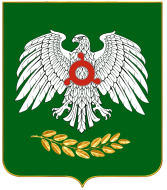     ГIАЛГIАЙ    РЕСПУБЛИКА